Comité Intergubernamental sobre Propiedad Intelectual y Recursos Genéticos, Conocimientos Tradicionales y FolcloreVigésima octava sesiónGinebra, 7 a 9 de julio de 2014PROYECTO DE ORDEN DEL DÍApreparado por la SecretaríaApertura de la sesiónAprobación del orden del díaVéanse el presente documento y los documentos WIPO/GRTKF/IC/28/INF/2 y WIPO/GRTKF/IC/28/INF/3.Aprobación del informe de la vigésima séptima sesiónVéase el documento WIPO/GRTKF/IC/27/10 Prov.2.Acreditación de determinadas organizacionesVéase el documento WIPO/GRTKF/IC/28/2.Participación de las comunidades indígenas y localesInforme actualizado sobre el funcionamiento del Fondo de Contribuciones VoluntariasVéanse los documentos WIPO/GRTKF/IC/28/3, WIPO/GRTKF/IC/28/INF/4 y WIPO/GRTKF/IC/28/INF/6.Nombramiento de la Junta Asesora del Fondo de Contribuciones VoluntariasVéase el documento WIPO/GRTKF/IC/28/3.Nota informativa para la mesa redonda de las comunidades indígenas y locales Véase el documento WIPO/GRTKF/IC/28/INF/5.Participación de las comunidades indígenas y locales:  propuesta relativa a la autorización de contribuciones subsidiarias al Fondo de Contribuciones VoluntariasVéase el documento WIPO/GRTKF/IC/28/10. Examen de las cuestiones transversales relativas a los recursos genéticos, los conocimientos tradicionales y las expresiones culturales tradicionales, balance de los progresos realizados y formulación de una recomendación a la Asamblea GeneralDocumento consolidado relativo a la propiedad intelectual y los recursos genéticosVéase el documento WIPO/GRTKF/IC/28/4.La protección de los conocimientos tradicionales:  proyecto de artículosVéase el documento WIPO/GRTKF/IC/28/5.La protección de las expresiones culturales tradicionales:  proyecto de artículosVéase el documento WIPO/GRTKF/IC/28/6.Recomendación conjunta sobre los recursos genéticos y los conocimientos tradicionales asociadosVéase el documento WIPO/GRTKF/IC/28/7. Recomendación conjunta sobre el uso de bases de datos para la protección preventiva de los recursos genéticos y los conocimientos tradicionales asociados a los recursos genéticosVéase el documento WIPO/GRTKF/IC/28/8. Propuesta de mandato del estudio por la Secretaría de la OMPI sobre medidas para evitar la concesión errónea de patentes y fomentar el cumplimiento de los regímenes vigentes de acceso y participación en los beneficios Véase el documento WIPO/GRTKF/IC/28/9. Glosario de los términos más importantes en relación con la propiedad intelectual y los recursos genéticos, los conocimientos tradicionales y las expresiones culturales tradicionalesVéase el documento WIPO/GRTKF/IC/28/INF/7.Recursos disponibles en las páginas del sitio web de la OMPI dedicadas a los conocimientos tradicionales, expresiones culturales tradicionales y recursos genéticosVéase el documento WIPO/GRTKF/IC/28/INF/8.Informe del Taller de expertos de las comunidades indígenas y locales sobre propiedad intelectual y recursos genéticos, conocimientos tradicionales y expresiones culturales tradicionalesVéase el documento WIPO/GRTKF/IC/28/INF/9. Respuestas a las preguntas relativas a las bases de datos nacionales y a un portal internacionalVéase el documento WIPO/GRTKF/IC/28/INF/10. Contribución del Comité Intergubernamental sobre Propiedad Intelectual y Recursos Genéticos, Conocimientos Tradicionales y Folclore (CIG) a la aplicación de las recomendaciones que le incumben de la Agenda para el DesarrolloOtros asuntosClausura de la sesión[Fin del documento]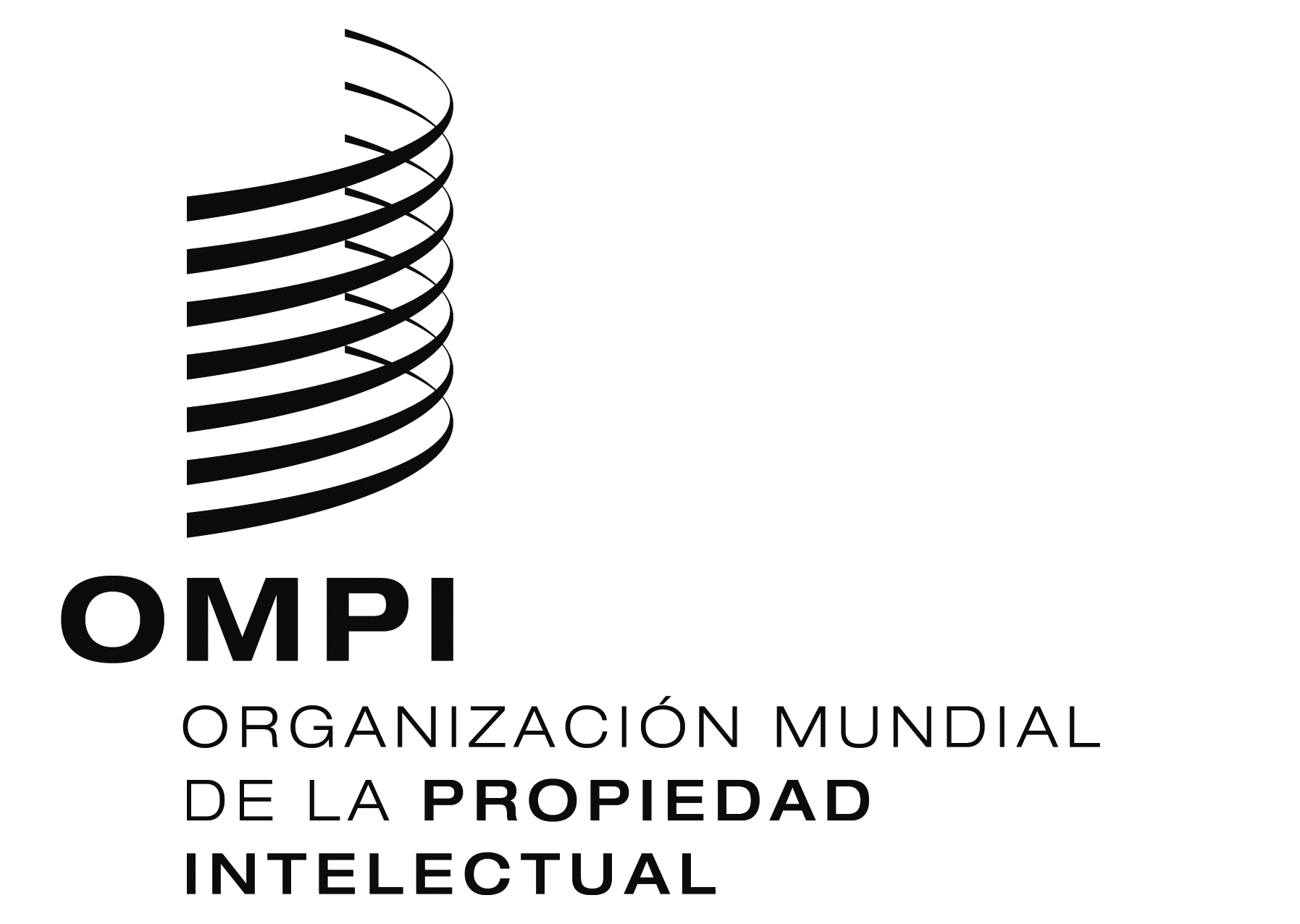 SWIPO/GRTKF/IC/28/1 PROV.  WIPO/GRTKF/IC/28/1 PROV.  WIPO/GRTKF/IC/28/1 PROV.  ORIGINAL:  inglésORIGINAL:  inglésORIGINAL:  inglésfecha:  28 de abril de 2014fecha:  28 de abril de 2014fecha:  28 de abril de 2014